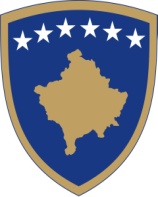 Republika e KosovësRepublika Kosova-Republic of KosovoQeveria - Vlada - Government Ministria e Administrimit të Pushtetit LokalMinistarstvo Administracije Lokalne SamoupraveMinistry of Local Government Administration                                                                                                                                               14.02.2020   NJOFTIMNJOFTOHEN të gjithë kandidatët të cilët kanë marr pjesë në procedurën e rekrutimit për pozitën Zyrtar i Pasurisë  të shpallur më 29.01.2020 deri më 05.02.2020, se procedura e rekrutimit është anuluar  për shkak të mos përmbushjes së kritereve në procedurën e rekrutimit.Divizioni i Burimeve Njerëzore/MAPLOBAVEŠTENJEObaveštavamo sve kandidate koji su aplicirali za položaj  Službenik za Imovinu  objavljeno  29.01.2020 do  05.02.2020, da je procedura regrutacije anulirana zbog neispunjavanja kriterijuma procedure regrutacije.   Odsek za ljudske resurse                                                          _________________________________________________________